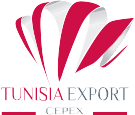 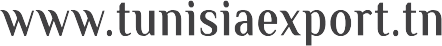 Maison de l’Exportateur  .  Centre Urbain Nord .  BP n°225  .  1080 Tunis  Cedex Tel : +216 71 234 200  •  Fax : +216 71 237 325 • rapidcontact@tunisiaexport.tnFormulaire de participation Rencontres Professionnelles (B to B)  Tuniso-Marocaines 25 décembre 2019 A retourner avant le 17 Décembre 2019abenabdallah@tunisiaexport.tn   Entreprise 		   Raison Sociale AdresseCode postal Ville	TélFaxEmailSite WebDirecteur GénéralDirecteur CommercialNom / Prénom de la personne désigné de représenter la Société a ces rencontres Email	MobileActivités et produits de l’Entreprise .............................................................................................................................................................................................................................................................................................................................................................................................................................................................................................................................................................................................................................................Signature et Cachet de l’Entreprise 